重庆西南艺考教育培训学校每周工作汇报部门：                              汇报人：                       填写时间：    年   月   日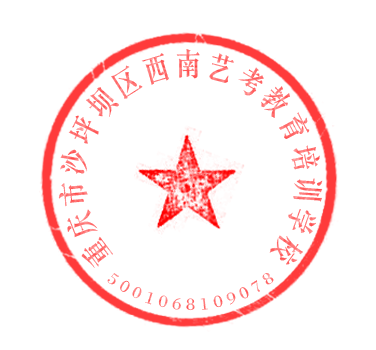 重庆市沙坪坝区西南艺考教育培训学校工作开展情况： 